QUESTIONNAIRE ON THE PROJECT MANAGEMENT ASSESSMENT Comment: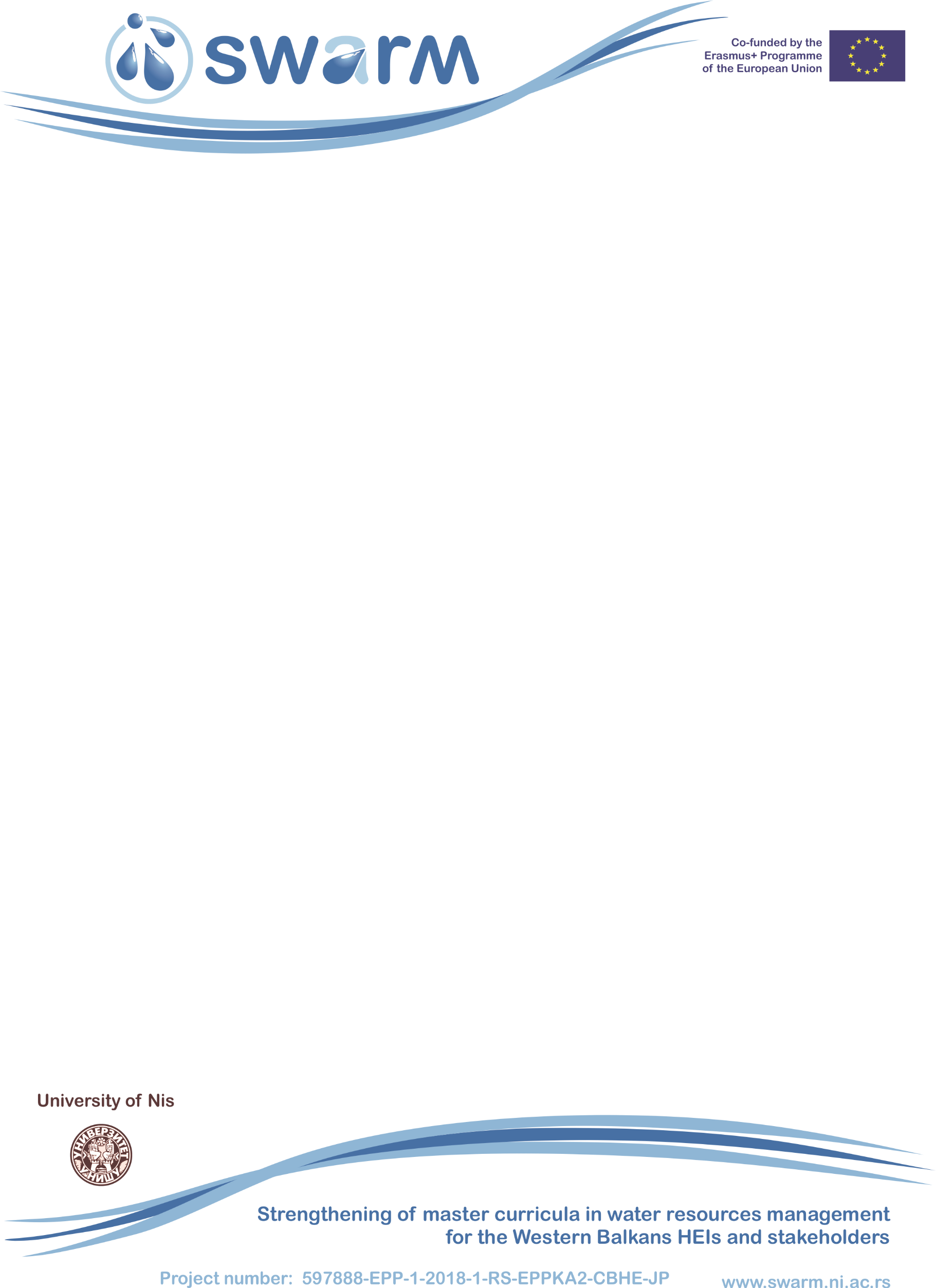 Comment:Thank you for taking the time to complete this questionnaire. Your comments are important to us and provide us with valuable feedback on the quality of the project management.Overall assessment of project managementOverall assessment of project managementOverall assessment of project managementOverall assessment of project managementOverall assessment of project managementOverall assessment of project managementGrading Very poorPoorGoodVery GoodExcellentStructure of project time schedule 12345Communication between partners12345Timeliness of feedbacks from the coordinator when requested12345Incisiveness of coordination12345How do you rate overall the project management for the period of the last year?12345Evaluation of level of involvementEvaluation of level of involvementEvaluation of level of involvementEvaluation of level of involvementEvaluation of level of involvementEvaluation of level of involvementGrading Very PoorPoorGoodVery GoodExcellentActively involved in the project development12345Satisfied with the implementation of the project activities12345Distribution among partners of tasks sharing12345